 Equality and diversity monitoring form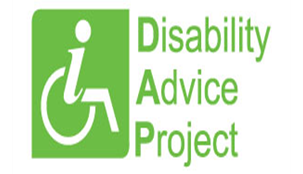 This form includes questions on age, ethnicity, disability etc. By completing these sections you will be providing additional information that Disability Advice Project will find useful in improving its services. The information is strictly confidential and will only be used for statistical and monitoring purposes. We will not make it available to third parties in accordance with the Data Protection Act (1988).If you prefer to use your own term, please specify here Age	16-24	 	25-29	 	30-34 	35-39 	40-44	 	45-49 	50-54	 	55-59 	60-64	 	65+	     Prefer not to say   What is your ethnicity?Ethnic origin is not about nationality, place of birth or citizenship. It is about the group to which you perceive you belong. Please tick the appropriate boxWhiteEnglish 	    Welsh      Scottish    Northern Irish     Irish British     Gypsy or Irish Traveller    Prefer not to say Any other white background, please write in:  Mixed/multiple ethnic groupsWhite & Black Caribbean 	 White & Black African  White & Asian     Prefer not to say Any other mixed background, please write in: Asian/Asian BritishIndian    Pakistani   Bangladeshi    Chinese    Prefer not to say     Any other Asian background, please write in: 		Black/ African/ Caribbean/ Black BritishAfrican 	    Caribbean      Prefer not to say     Any other Black/African/Caribbean background, please write in: Other ethnic groupArab	 	Prefer not to say    Any other ethnic group, please write in:     		Do you consider yourself to have a disability or health condition?   Yes 	 No 	   Prefer not to say If so please state what type of disability or health condition:  What is your sexual orientation?Heterosexual   Gay woman/lesbian    Gay man 	  Bisexual Prefer not to say      If you prefer to use your own term, please specify here:  			What is your religion or belief?No religion or belief 	Buddhist 	 Christian   Hindu    Jewish Muslim 	  Sikh	   Prefer not to say   If other religion or belief, please write in: Do you have caring responsibilities? If yes, please tick all that applyNone 	     Primary carer of a child/children (under 18) Primary carer of disabled child/children      Primary carer of disabled adult (18 and over)     Primary carer of older person Secondary carer (another person carries out the main caring role) Prefer not to say	GenderMan  Woman  Non-binary  Prefer not to say  